	Всероссийский конкурс инновационных методических разработок «Открытое образование в открытой среде»                  Номинация - Образовательное путешествие.                                                                                             Захарченко Яна Алексеевна                                                                                              Рассадина Элина ВикторовнаИнновационный социальный проект «Мешочек добрых дел»Актуальность проекта: Добровольческая деятельность с участием всех членов семьи приносит пользу не только такой семье, но и обществу в целом. Совместное волонтерство связывает членов семьи, дает возможность больше узнать друг о друге. Практика показывает, что в семье, испытавшей хоть раз радость оказания помощи людям, подобная деятельность становится доброй семейной традицией. Члены семьи, видя те трудности, с которыми приходится сталкиваться другим людям, начинают ценить то, что они имеют и становятся благодарными каждому своему родственнику. 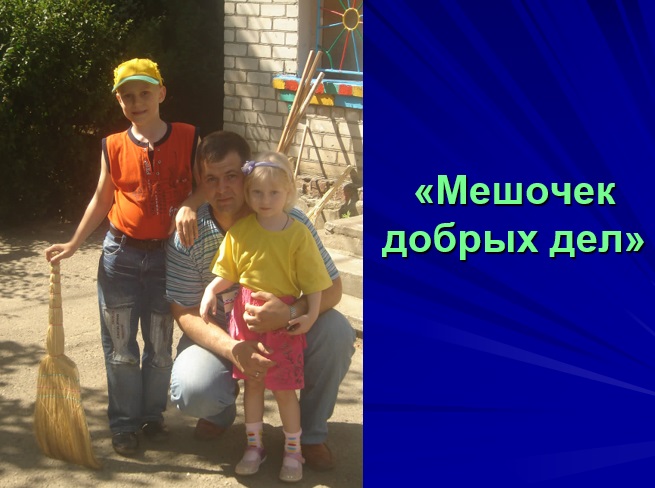 Кроме того, волонтерская деятельность одной семьи может послужить прекрасным примером для других семей. Все члены семьи могут присоединиться к проекту какой-либо общественной организации, а могут проявить инициативу и придумать свою волонтерскую акцию. Она не обязательно должна быть крупномасштабной. Даже если одна семья уберет свой двор или поможете малоимущей семье покрасить стены в квартире, это уже будет доброе дело и люди будут чрезмерно благодарны, а возможно у них возникнет мысль, что они также могут помогать окружающим и делать мир вокруг добрее и светлее. 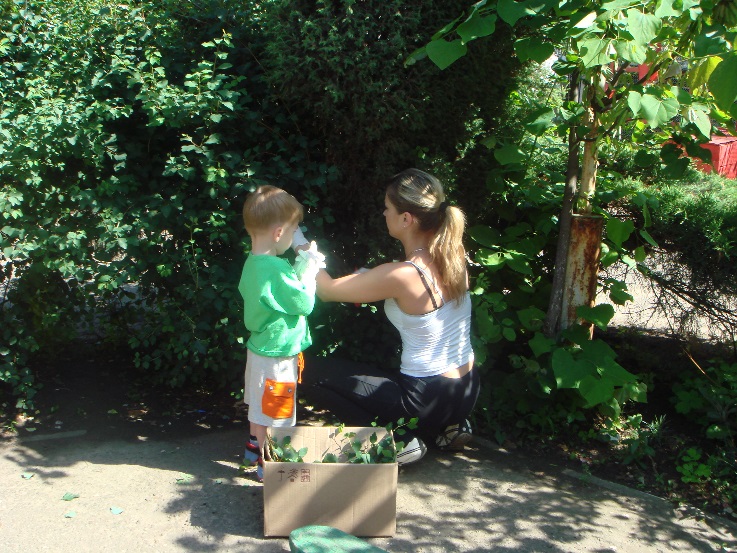 Добровольчество с детьми – это прекрасная возможность помочь им научиться «дарить себя людям». Как известно, дети приобретают ценные навыки через работу. Для тех ребятишек, которые обучаются дома и располагают временем для добровольческой деятельности, это одна из лучших возможностей подготовиться к жизни в обществе. Другим преимуществом такой деятельности является то, что ребята узнают о задачах добровольческой организации и о потребностях общества. Следовательно, дети постоянно испытывают чувство благодарности за то, что у них есть. Очень важно работать бок о бок со своим ребенком, так как было доказано, что пример является лучшей формой обучения. Дети, которые видят родителей, добровольно выполняющих общественно полезные работы, с большей вероятностью поверят в ценность и значимость служения другим. Педагогами МБДОУ МО г. Краснодар «Детский сад комбинированного вида № 24» был разработан проект: «Мешочек добрых дел». В ходе реализации проекта мы постарались привлечь внимание общественности к значимости семейного добровольчества, а так же выявить подходы к вовлечению семьи в добровольческую деятельность для решения местных проблем.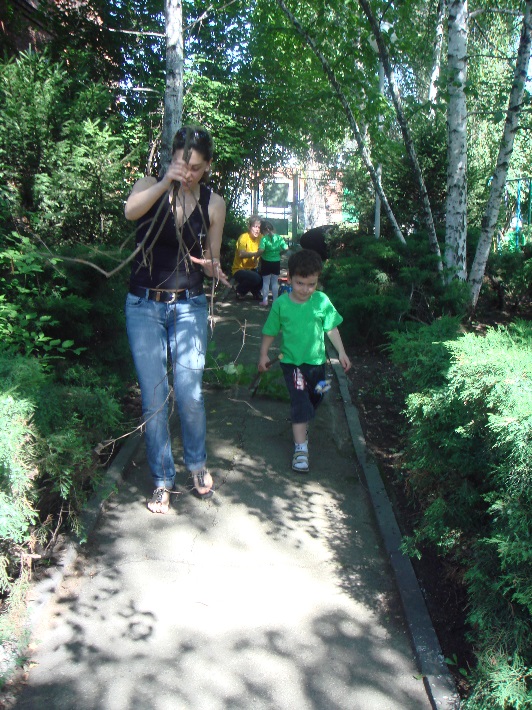 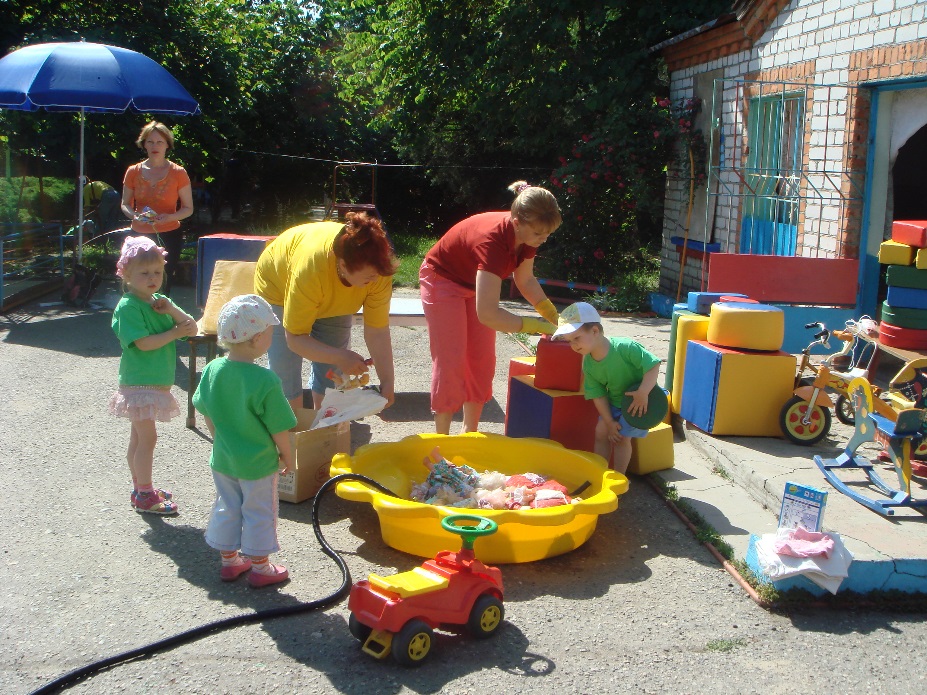 Цель проекта:Цель проекта - развитие семейного добровольчества через вовлечение в добровольческое служение родных и близких и разработку новых традиций семьи.Задачи проекта:Привлечь внимание общественности к значимости семейного добровольчества.Выявить подходы к вовлечению семьи в добровольческую деятельность для решения местных проблем.Тиражировать интересные разработки по включению семьи в добровольческие инициативы.                                Описание деятельности по проекту:Первый этап.Собрание инициативной группы.Был подготовлен список мероприятий, который будет предложен для реализации в рамках проекта. Подготовка необходимого материала для проведения проекта. Намечены сроки выполнения основных мероприятий.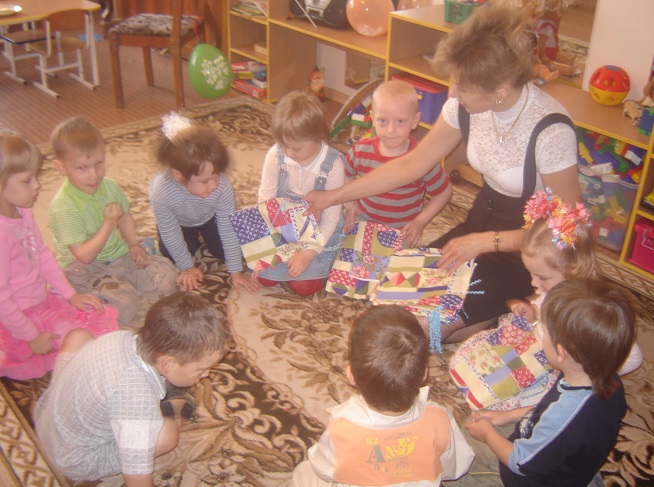 Проведение собрания с руководителями и психологами ДОУ.В результате собрания была дана информация о конкурсе, выявлены желающие участвовать в проекте. В результате к проекту подключились три дошкольных учреждения.Выявление заинтересованных семей участвовать в проекте.Был произведен опрос целевой группы о стремлении участвовать в проекте.Распространение информации о проекте среди родителей.Проведение общего собрания с целевой группой. Собрание проводилось два раза: педагогом - психологом и руководителем проекта.Проведение консультаций по участию в конкурсе. Сбор социально-значимых мероприятий, предложенных родителями.Индивидуальные консультации и разъяснение ключевых вопросов участия в проекте. В процессе консультаций и индивидуальных бесед были собраны предложения от родителей по проведению дополнительных мероприятий.Проведение консультаций с педагогами по участию в конкурсе.Цель: познакомить участников с проведением основных мероприятий. Были проведены консультации для педагогов ДОУ № 24, а так же для педагогов из других дошкольных учреждений, которые выявили заинтересованность в участии в проекте. Были розданы памятки с датами проведения основных мероприятий. Организация игровых мероприятий для детей.Игровые мероприятия с детьми. Рассказы детей о добрых делах, которые они сделали с родителями.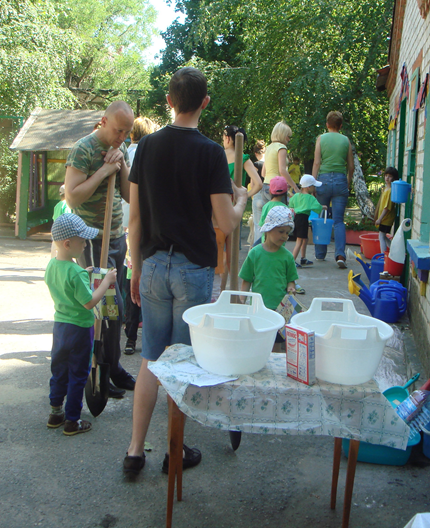 Разработка и описание методик по включению семьи в добровольческие инициативы.Проведение семейной добровольческой акции, направленной на помощь дошкольному учреждению. Было организованно:Концертная программа с участием детей;Сладкий стол для родителей и детей;Организованны мероприятия, предложенные родителями.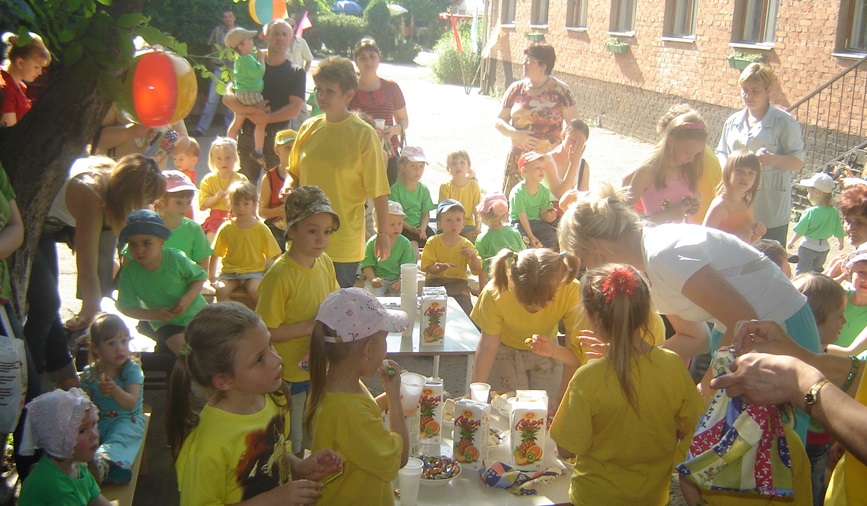 Второй этап.Подготовка и печать информационной листовки.Была подготовлена информационная листовка для распространения информации о проекте с ключевыми мероприятиями.Организация игровых мероприятий для детей.Психолог работала с детьми по направлению эмоционального сближения. Проводила: игровые мероприятия с детьми. беседы с детьми о добрых делах. индивидуальные занятия по решению конфликтных ситуацийОрганизация игровых мероприятий для родителей.Педагог-психолог проводил:групповые психотренинги для родителейиндивидуальные консультации по вопросам эмоционального сближения родитель-ребенок,помогал решать конфликтные ситуации. Была проделана большая работа по сбору семейных фотографий, рисунков для организации фотовыставки.Организация совместного праздника и выставки достижений семьи.Был организован праздник, на котором были подведены итоги проекта, организована фотовыставка семейных достижений, ребята представили свои мешочки «добрых дел» и рассказали о своих достижениях, организован праздничный концерт с ростовыми куклами.Третий этап.Обобщение и распространение результатов проекта.На праздник были приглашены представители других дошкольных учреждений. Во время праздника все участники поделились своими впечатлениями.Распространение информационного буклета.Буклет был распространен среди организаций, занимающихся вопросами обучения и воспитания детей, а также среди родителей и представителей общественности.Ожидаемые результаты:В результате проекта, реальную помощь получили более 100 семей. Опыт, приобретенный в совместных мероприятиях, поможет родителям и детям преодолеть психологический дискомфорт в отношениях друг с другом. Проект выступит стимулом для укрепления семейных традиций.Проект позволит выявить и укрепить интерес со стороны детей к совместной деятельности, активность и стремление детей к внутренней перестройке и коррекции своих отношений в данном направлении. В результате проекта был издан информационный буклет, который распространялся среди дошкольных учреждений.Анализ результатов проекта и выводы.В результате проекта родители научились:Понимать:идеи и ценности добровольческого движения;место и роль добровольчества в системе общественных отношений;Уметь:формировать на основе приобретенных знаний о добровольчестве собственные суждения по определенным проблемам;оценивать происходящие события и поведения людей с точки зрения морали и права;разрабатывать и реализовывать социальные проекты, направленные на решение конкретных проблем местного сообщества;конструктивно взаимодействовать с разными людьми.Использовать приобретенные знания и умения в практической деятельности и повседневной жизни для:успешного выполнения типичных социальных ролей;совершенствования собственной познавательной деятельности;проведения добровольческих акций, оказания адресной помощи социально незащищенным людям;самовыражения и самореализации;решения практических жизненных проблем, возникающих в социальной деятельности.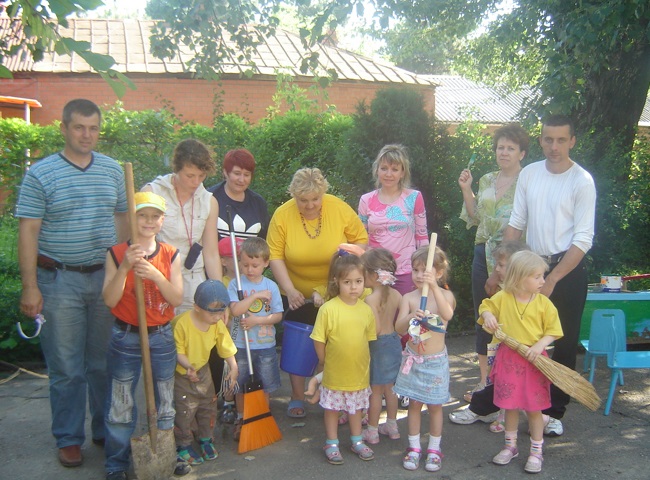 Сбор предложений, по реализации добровольческих инициатив. Включение этих предложений в опыт работы по проекту.Сбор предложений, по реализации добровольческих инициатив. Включение этих предложений в опыт работы по проекту.Участие в общей семейной добровольческой акции, предложенной организаторами.